研修会参加申し込み 　　　　　　　 申し込み締切日 令和 5 年 12 月 3 日（日） TEL・FAX 　　088-626-0166　　　E-mail　toku-eiyou@nifty.com 令和 5 年   月   日 （公社）徳島県栄養士会　事務局　行 令和5年12月16日（土）の研究教育栄養士協議会・福祉栄養士協議会合同研修会に参加致します。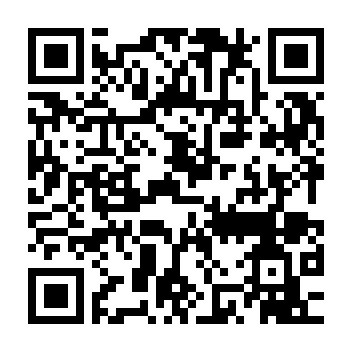 オンライン参加希望の方は、 できるだけこちらの 二次元コードからお申込み下さい。 　https://forms.gle/qZ6VRvf22NKNgTM27入金確認後、当日のミーティングＩD、パスコード、資料をお送りします。  協議会 栄養士会会員（     　　　　 協議会）会員外・学生 施設名 氏 名 連絡先 ※当日連絡可能なお電話番号をご記入下さい。 参加方法 ※参加方法をお選び下さい。 会 場 　　       オンラインメールアドレス  ※オンラインで参加の方はメールアドレスをご記入下さい。 